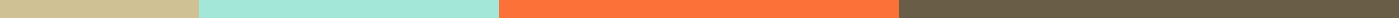 Research Paper FormatTitle PageTitle: Concise and informative, clearly indicating the research topic.Author's Name: Include full names without titles.Institutional Affiliation: The name of the school or organization where the research was conducted.Course Name: If applicable.Instructor's Name: If applicable.Submission Date: The date the paper is submitted.AbstractA brief summary of the research paper, including the purpose of the research, methodology, results, and conclusions. Typically, an abstract should not exceed 250 words.Table of ContentsList of sections, including page numbers. This helps readers navigate the document easily.IntroductionIntroduces the topic, provides background information, and presents the research question or thesis statement. It sets the stage for the entire study.Literature ReviewA survey of existing research relevant to the topic. This section demonstrates the researcher's knowledge of the field and how their work fits into the larger academic conversation.MethodologyDetails the research methods used to gather data. This includes the research design, population/sample, data collection techniques, and data analysis strategies.ResultsPresents the findings of the study without interpretation. This section includes data in the form of text, tables, and figures.DiscussionInterprets the results, explaining how they answer the research question or support the thesis. Discusses the implications of the findings and any limitations of the study.ConclusionSummarizes the main findings and their implications. Suggests areas for future research.References/BibliographyA list of all sources cited in the paper. The format for references varies by citation style (APA, MLA, Chicago, etc.).